                                                            ДЗЮДО        26 июня 2019 года в ст.Каневской на базе Ледового дворца состоялось открытое первенство МО Каневской район по дзюдо среди юношей и девушек, приуроченное к Международному Дню борьбы со злоупотреблением наркотическими средствами и их незаконным оборотом. В нем приняло участие более 150 спортсменов из Каневского района, Кущевского, Старощербиновского, Ейского, Павловского и Выселковского. Спортсмены МБУ СШ «Легион» заняли почетные места на пьедестале:           I место София Зобенко, Екатерина Антоненко, Александра Бабина, Ярослав Киричай, Денис Гречко, Руслан Степанян, София Колотилина, Анастасия Сурко, Малик Исаев, Динара Исаева и Владимир Бабенко; II место Ксения Вакуленко, Алиса Журавлева, Степан Третьяков, Артем Антоненко, Екатерина Кондрук; III место Игорь Богданов, Антон Малюк, Святослав Баев, Олег Дьяченко, София Баева, Арина Малюк, Дмитрий Бабах, Людмила Шевченко и Егор Гонтарев. Тренируют ребят Виктория и Александр Недбайло, Анатолий Девятых, Виталий и Владимир Антоненко.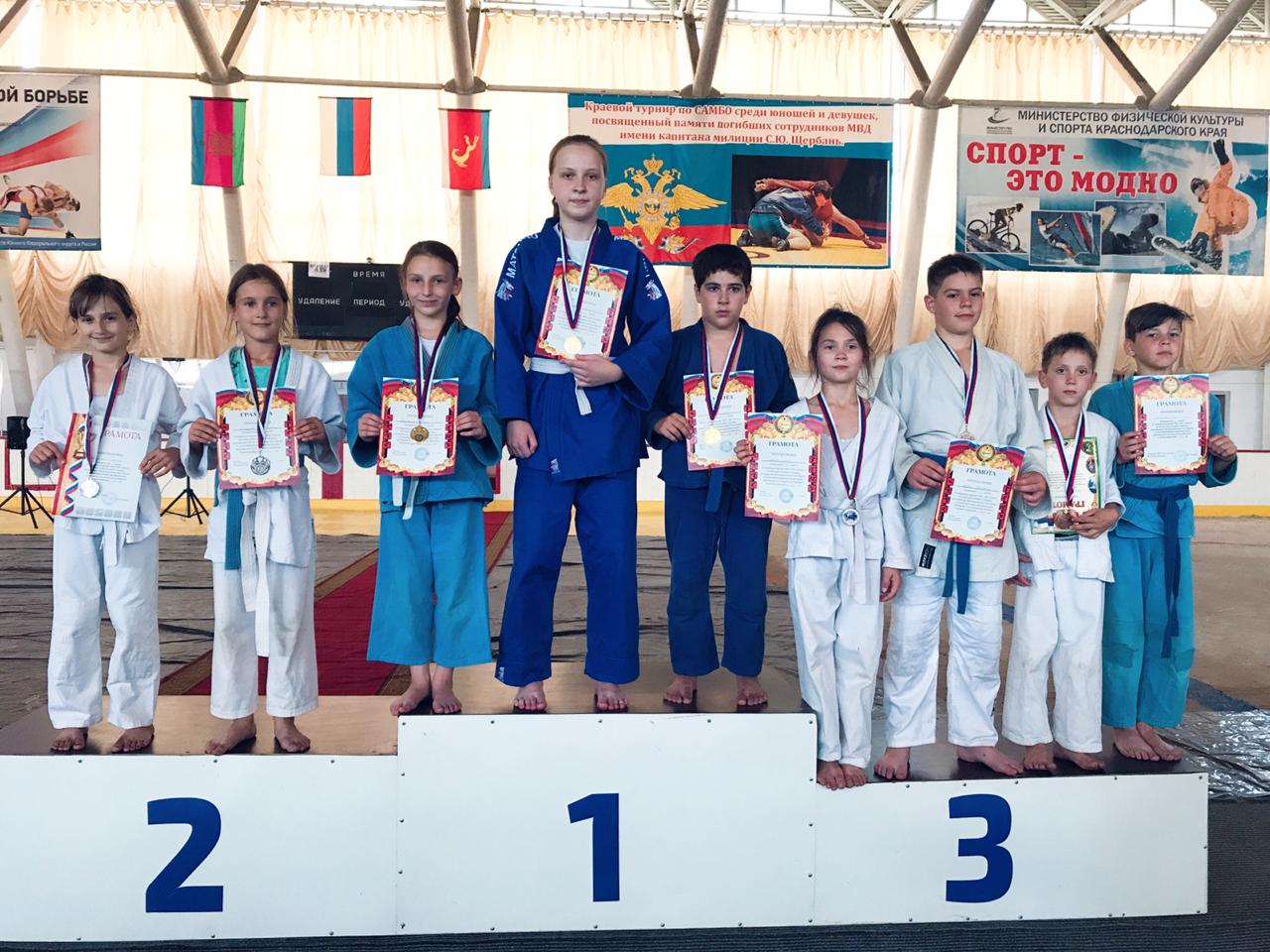 